ПОСТАНОВЛЕНИЕ                                                                     JОП«22» июня 2022 г.							      № 47 с. Ело       Рассмотрев протест прокурора Онгудайского района А.И. Тобоева от 29.04.2022 г. № 07-03-2022 на постановление главы МО Елинское сельское поселение «Об утверждении административного регламента по предоставлению муниципальной услуги «Выдача справок из похозяйственной книги» от 25.09.2013 № 160, в соответствии п.2,п. 4 ст.2 Федерального закона от 27.07.2010 № 210-ФЗ «Об организации предоставления государственных и муниципальных услуг», Федеральный закон от 30.12.2020 № 509-ФЗ «О внесении изменений в отдельные законодательные акты Российской Федерации» и Федеральным законом от 06 октября 2003г. 131-ФЗ «Об общих принципах организации местного самоуправления в РФ»ПОСТАНОВЛЯЮ:1.Внести изменения и дополнения  в раздел  2 изложив в следующей редакции:2.22  Реестровая модель учета результатов предоставления государственных и муниципальных услуг1. Результаты предоставления государственных и муниципальных услуг учитываются и подтверждаются путем внесения органами, предоставляющими указанные услуги, в государственные и муниципальные информационные системы сведений в электронной форме.2. Результат предоставления государственной или муниципальной услуги не оформляется в форме документа на бумажном носителе, если иное не установлено нормативными правовыми актами, регулирующими порядок предоставления такой услуги.3. Требования частей 1 и 2 ст. 7.4 не распространяются на государственные и муниципальные услуги, результатом предоставления которых не являются возникновение, изменение, прекращение прав и обязанностей заявителя и иных лиц.4. Государственные и муниципальные услуги, результатом предоставления которых является предоставление заявителям - физическим лицам содержащихся в государственных и муниципальных информационных ресурсах сведений о них самих, их несовершеннолетних детях (опекаемых лицах), принадлежащем им и указанным лицам имуществе, предоставляются в электронной форме без взимания платы, если иное не установлено федеральными законами.5. При формировании и ведении государственных и муниципальных информационных систем, указанных в части 1 ст. 7.4, обеспечиваются достоверность и актуальность информации, содержащейся в данных информационных ресурсах, доступ к указанной информации в случаях и порядке, которые предусмотрены законодательством Российской Федерации, защита указанной информации от неправомерных доступа, уничтожения, модифицирования, блокирования, копирования, предоставления, распространения и иных неправомерных действий, резервирование информации, обеспечивающее возможность ее восстановления, а также учет и фиксация вносимых изменений.2. Обеспечить размещение Постановления на официальном сайте администрации МО «Онгудайский район» Елинское сельское поселение в разделе административные регламенты, в разделе постановления Елинксого поселения, а так же на информационном стенде сельского поселения.3.   Контроль за исполнением настоящего постановления оставляю за собой. Глава Елинского сельского поселения                                        А.Б.ЯлбаковРоссийская Федерация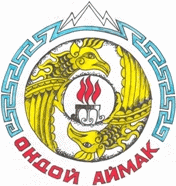 Республика Алтай	Елинское	сельское поселениеСельская администрация649433, РФ, РА, Онгудайский район, с. Ело, ул. Кайырлыкская, 148-388-45-21-3-43, 21-3-71                  elinskoe@mail.ruРоссия ФедерациязыАлтай РеспубликаJолонынJурт  jеезезиJурт администрация649433, РФ, РА, Онгдой аймак, Jоло jурт, ул. Кайырлыкская, 148-388-45-2-3-43, 21-3-71elinskoe@mail.ruО внесении изменений и дополнений                                                              в Постановление главы  МО Елинское сельское поселение от 25.09.2013 №160 «Об утверждении административного регламента по предоставлению муниципальной услуги» «Выдача справок из похозяйственной книги» 